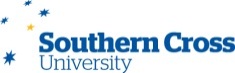 RISK WORKSHEETRisk Owner/ Executive Lead or Work unit: RISK WORKSHEETRisk Owner/ Executive Lead or Work unit: RISK WORKSHEETRisk Owner/ Executive Lead or Work unit: RISK WORKSHEETRisk Owner/ Executive Lead or Work unit: WORKSHEET NO:Inherent risk:Residual risk:WORKSHEET NO:Inherent risk:Residual risk:Risk description: Risk category: Risk description: Risk category: Risk description: Risk category: Risk description: Risk category: Risk description: Risk category: Risk description: Risk category: Risk description: Risk category: Possible causes/ risk factors:Possible consequences/ effects:Possible causes/ risk factors:Possible consequences/ effects:Possible causes/ risk factors:Possible consequences/ effects:Possible causes/ risk factors:Possible consequences/ effects:Possible causes/ risk factors:Possible consequences/ effects:Possible causes/ risk factors:Possible consequences/ effects:Possible causes/ risk factors:Possible consequences/ effects:Inherent risk score(assuming no controls)Consequence(1 insignificant, 2 minor, 3 moderate, 4 major, 5 catastrophic)CConsequence(1 insignificant, 2 minor, 3 moderate, 4 major, 5 catastrophic)CLikelihood(1 rare, 2 unlikely, 3 possible, 4 likely, 5 almost certain)LTotal*C x LTotal Score:Total Score:Health and safetyReputation & imageCorporate Objectives Business InterruptionFinancial impactLow = 1 - 4Moderate = 5 - 11High = 12 - 16Extreme = 17 - 25Low = 1 - 4Moderate = 5 - 11High = 12 - 16Extreme = 17 - 25Health and safetyReputation & imageCorporate Objectives Business InterruptionFinancial impactLow = 1 - 4Moderate = 5 - 11High = 12 - 16Extreme = 17 - 25Low = 1 - 4Moderate = 5 - 11High = 12 - 16Extreme = 17 - 25Health and safetyReputation & imageCorporate Objectives Business InterruptionFinancial impactLow = 1 - 4Moderate = 5 - 11High = 12 - 16Extreme = 17 - 25Low = 1 - 4Moderate = 5 - 11High = 12 - 16Extreme = 17 - 25Health and safetyReputation & imageCorporate Objectives Business InterruptionFinancial impactLow = 1 - 4Moderate = 5 - 11High = 12 - 16Extreme = 17 - 25Low = 1 - 4Moderate = 5 - 11High = 12 - 16Extreme = 17 - 25Health and safetyReputation & imageCorporate Objectives Business InterruptionFinancial impactLow = 1 - 4Moderate = 5 - 11High = 12 - 16Extreme = 17 - 25Low = 1 - 4Moderate = 5 - 11High = 12 - 16Extreme = 17 - 25* When scored on more than 1 row, select the highest score as total* When scored on more than 1 row, select the highest score as total* When scored on more than 1 row, select the highest score as total* When scored on more than 1 row, select the highest score as total* When scored on more than 1 row, select the highest score as total* When scored on more than 1 row, select the highest score as total* When scored on more than 1 row, select the highest score as totalCurrent major controls/ mitigating factors:Current major controls/ mitigating factors:Current major controls/ mitigating factors:Current major controls/ mitigating factors:Current major controls/ mitigating factors:Current major controls/ mitigating factors:Current major controls/ mitigating factors:Residual risk score(considering controls)Consequence(insignificant, minor, moderate, major, catastrophic)CConsequence(insignificant, minor, moderate, major, catastrophic)CLikelihood(rare, unlikely, possible, likely, almost certain)LTotal*C x LTotal Score:Total Score:Health and safetyReputation & imageCorporate Objectives Business InterruptionFinancial impactLow = 1 - 4Moderate = 5 - 11High = 12 - 16Extreme = 17 - 25Low = 1 - 4Moderate = 5 - 11High = 12 - 16Extreme = 17 - 25Health and safetyReputation & imageCorporate Objectives Business InterruptionFinancial impactLow = 1 - 4Moderate = 5 - 11High = 12 - 16Extreme = 17 - 25Low = 1 - 4Moderate = 5 - 11High = 12 - 16Extreme = 17 - 25Health and safetyReputation & imageCorporate Objectives Business InterruptionFinancial impactLow = 1 - 4Moderate = 5 - 11High = 12 - 16Extreme = 17 - 25Low = 1 - 4Moderate = 5 - 11High = 12 - 16Extreme = 17 - 25Health and safetyReputation & imageCorporate Objectives Business InterruptionFinancial impactHealth and safetyReputation & imageCorporate Objectives Business InterruptionFinancial impact* When scored on more than 1 row, select the highest score as total* When scored on more than 1 row, select the highest score as total* When scored on more than 1 row, select the highest score as total* When scored on more than 1 row, select the highest score as total* When scored on more than 1 row, select the highest score as total* When scored on more than 1 row, select the highest score as total* When scored on more than 1 row, select the highest score as totalAdditional controls/ mitigating factors - resources required, proposed timeline for implementation, employees responsible, performance measures etc (where appropriate):Additional controls/ mitigating factors - resources required, proposed timeline for implementation, employees responsible, performance measures etc (where appropriate):Additional controls/ mitigating factors - resources required, proposed timeline for implementation, employees responsible, performance measures etc (where appropriate):Additional controls/ mitigating factors - resources required, proposed timeline for implementation, employees responsible, performance measures etc (where appropriate):Additional controls/ mitigating factors - resources required, proposed timeline for implementation, employees responsible, performance measures etc (where appropriate):Additional controls/ mitigating factors - resources required, proposed timeline for implementation, employees responsible, performance measures etc (where appropriate):Additional controls/ mitigating factors - resources required, proposed timeline for implementation, employees responsible, performance measures etc (where appropriate):